Référentiel d’évaluationBACCALAUREAT GENERAL ET TECHNOLOGIQUE EPSEtablissementLYCEE P.NARDALLYCEE P.NARDALLYCEE P.NARDALLYCEE P.NARDAL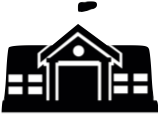 CommuneDUCOSDUCOSDUCOSDUCOSChamp d’Apprentissage n°3Champ d’Apprentissage n°3Activité Physique Sportive ArtistiqueActivité Physique Sportive ArtistiqueActivité Physique Sportive ArtistiqueActivité Physique Sportive ArtistiqueCONDUIRE ET MAÎTRISER UN AFFRONTEMENT COLLECTIF OU INTERINDIVIDUEL POUR GAGNERCONDUIRE ET MAÎTRISER UN AFFRONTEMENT COLLECTIF OU INTERINDIVIDUEL POUR GAGNERVOLLEY BALLVOLLEY BALLVOLLEY BALLVOLLEY BALLPrincipes d’évaluationl’AFL 1 s’évalue le jour de l’épreuve en croisant le niveau de performance et l’efficacité technique et tactique, par une épreuve d’évaluation respectant le référentiel national du champ d’apprentissage.l’AFL2 et 3 s’évaluent au fil de la séquence d’enseignement et éventuellement le jour de l’épreuve, en référence aux repères nationaux. L’évaluation est finalisée le jour de l’épreuvePour l’AFL 2 et l’AFL 3, l’évaluation s’appuie sur un recueil de donnéesPour l’AFL 3, l’élève est évalué dans 2 rôles qu’il a choisi en début de séquence.l’AFL 1 s’évalue le jour de l’épreuve en croisant le niveau de performance et l’efficacité technique et tactique, par une épreuve d’évaluation respectant le référentiel national du champ d’apprentissage.l’AFL2 et 3 s’évaluent au fil de la séquence d’enseignement et éventuellement le jour de l’épreuve, en référence aux repères nationaux. L’évaluation est finalisée le jour de l’épreuvePour l’AFL 2 et l’AFL 3, l’évaluation s’appuie sur un recueil de donnéesPour l’AFL 3, l’élève est évalué dans 2 rôles qu’il a choisi en début de séquence.l’AFL 1 s’évalue le jour de l’épreuve en croisant le niveau de performance et l’efficacité technique et tactique, par une épreuve d’évaluation respectant le référentiel national du champ d’apprentissage.l’AFL2 et 3 s’évaluent au fil de la séquence d’enseignement et éventuellement le jour de l’épreuve, en référence aux repères nationaux. L’évaluation est finalisée le jour de l’épreuvePour l’AFL 2 et l’AFL 3, l’évaluation s’appuie sur un recueil de donnéesPour l’AFL 3, l’élève est évalué dans 2 rôles qu’il a choisi en début de séquence.l’AFL 1 s’évalue le jour de l’épreuve en croisant le niveau de performance et l’efficacité technique et tactique, par une épreuve d’évaluation respectant le référentiel national du champ d’apprentissage.l’AFL2 et 3 s’évaluent au fil de la séquence d’enseignement et éventuellement le jour de l’épreuve, en référence aux repères nationaux. L’évaluation est finalisée le jour de l’épreuvePour l’AFL 2 et l’AFL 3, l’évaluation s’appuie sur un recueil de donnéesPour l’AFL 3, l’élève est évalué dans 2 rôles qu’il a choisi en début de séquence.l’AFL 1 s’évalue le jour de l’épreuve en croisant le niveau de performance et l’efficacité technique et tactique, par une épreuve d’évaluation respectant le référentiel national du champ d’apprentissage.l’AFL2 et 3 s’évaluent au fil de la séquence d’enseignement et éventuellement le jour de l’épreuve, en référence aux repères nationaux. L’évaluation est finalisée le jour de l’épreuvePour l’AFL 2 et l’AFL 3, l’évaluation s’appuie sur un recueil de donnéesPour l’AFL 3, l’élève est évalué dans 2 rôles qu’il a choisi en début de séquence.Barème et notationAFL1AFL2AFL2AFL3AFL3Barème et notation12 pts8 pts8 pts8 pts8 ptsBarème et notationEvalué le jour de l’épreuveEvalués au fil de la séquence et éventuellement le jour de l’épreuveEvalués au fil de la séquence et éventuellement le jour de l’épreuveEvalués au fil de la séquence et éventuellement le jour de l’épreuveEvalués au fil de la séquence et éventuellement le jour de l’épreuveBarème et notationL’AFL 1 est noté sur 12 points                                              Les AFL 2 et 3 sont notées sur 8 points ; la répartition des points est est au choix des élèves avec un minimum de 2 points pour chacun des AFL. La répartition choisie doit être annoncée avant le début de l’épreuve, et ne peut être modifiée après le début de l’épreuveL’AFL 1 est noté sur 12 points                                              Les AFL 2 et 3 sont notées sur 8 points ; la répartition des points est est au choix des élèves avec un minimum de 2 points pour chacun des AFL. La répartition choisie doit être annoncée avant le début de l’épreuve, et ne peut être modifiée après le début de l’épreuveL’AFL 1 est noté sur 12 points                                              Les AFL 2 et 3 sont notées sur 8 points ; la répartition des points est est au choix des élèves avec un minimum de 2 points pour chacun des AFL. La répartition choisie doit être annoncée avant le début de l’épreuve, et ne peut être modifiée après le début de l’épreuveL’AFL 1 est noté sur 12 points                                              Les AFL 2 et 3 sont notées sur 8 points ; la répartition des points est est au choix des élèves avec un minimum de 2 points pour chacun des AFL. La répartition choisie doit être annoncée avant le début de l’épreuve, et ne peut être modifiée après le début de l’épreuveL’AFL 1 est noté sur 12 points                                              Les AFL 2 et 3 sont notées sur 8 points ; la répartition des points est est au choix des élèves avec un minimum de 2 points pour chacun des AFL. La répartition choisie doit être annoncée avant le début de l’épreuve, et ne peut être modifiée après le début de l’épreuveChoix possibles pour les élèvesAFL1AFL2AFL3AFL3AFL3Choix possibles pour les élèvesAFL1Répartition des 8 points au choix des élèves : 2, 4 ou 6 points par AFLRépartition des 8 points au choix des élèves : 2, 4 ou 6 points par AFLRépartition des 8 points au choix des élèves : 2, 4 ou 6 points par AFLRépartition des 8 points au choix des élèves : 2, 4 ou 6 points par AFLChoix possibles pour les élèvesChoix du style de jeu, et des situations d’évaluation3 trois choix sont possibles : 4-4 / 6-2 / 2-6. Choix des rôlesChoix des rôlesChoix des rôlesChoix possibles pour les élèvesPrincipe d’élaboration de l’épreuve du contrôle en cours de formationPrincipe d’élaboration de l’épreuve du contrôle en cours de formationPrincipe d’élaboration de l’épreuve du contrôle en cours de formationPrincipe d’élaboration de l’épreuve du contrôle en cours de formationPrincipe d’élaboration de l’épreuve du contrôle en cours de formationPrincipe d’élaboration de l’épreuve du contrôle en cours de formationPrincipe d’élaboration de l’épreuve du contrôle en cours de formationPrincipe d’élaboration de l’épreuve du contrôle en cours de formationPrincipe d’élaboration de l’épreuve du contrôle en cours de formationPrincipe d’élaboration de l’épreuve du contrôle en cours de formationPrincipe d’élaboration de l’épreuve du contrôle en cours de formationPrincipe d’élaboration de l’épreuve du contrôle en cours de formationPrincipe d’élaboration de l’épreuve du contrôle en cours de formationPrincipe d’élaboration de l’épreuve du contrôle en cours de formationPrincipe d’élaboration de l’épreuve du contrôle en cours de formationPrincipe d’élaboration de l’épreuve du contrôle en cours de formationPrincipe d’élaboration de l’épreuve du contrôle en cours de formationPrincipe d’élaboration de l’épreuve du contrôle en cours de formationPrincipe d’élaboration de l’épreuve du contrôle en cours de formationVOLLEY BALLVOLLEY BALLVOLLEY BALLVOLLEY BALLVOLLEY BALLVOLLEY BALLVOLLEY BALLLes élèves ont le choix entre 2 formules de jeu désignant 2 niveaux de jeu :FORMULE 1 : Match en 4 X 4 ; terrain de 14 m X 7 m ; notation de l’AFL1 sur 12 points              FORMULE 2 : Match en 3 X 3 ; terrain de 14 m X 7 m ; notation de l’AFL1 sur 7 pointsLes élèves ont le choix entre 2 formules de jeu désignant 2 niveaux de jeu :FORMULE 1 : Match en 4 X 4 ; terrain de 14 m X 7 m ; notation de l’AFL1 sur 12 points              FORMULE 2 : Match en 3 X 3 ; terrain de 14 m X 7 m ; notation de l’AFL1 sur 7 pointsLes élèves ont le choix entre 2 formules de jeu désignant 2 niveaux de jeu :FORMULE 1 : Match en 4 X 4 ; terrain de 14 m X 7 m ; notation de l’AFL1 sur 12 points              FORMULE 2 : Match en 3 X 3 ; terrain de 14 m X 7 m ; notation de l’AFL1 sur 7 pointsLes élèves ont le choix entre 2 formules de jeu désignant 2 niveaux de jeu :FORMULE 1 : Match en 4 X 4 ; terrain de 14 m X 7 m ; notation de l’AFL1 sur 12 points              FORMULE 2 : Match en 3 X 3 ; terrain de 14 m X 7 m ; notation de l’AFL1 sur 7 pointsLes élèves ont le choix entre 2 formules de jeu désignant 2 niveaux de jeu :FORMULE 1 : Match en 4 X 4 ; terrain de 14 m X 7 m ; notation de l’AFL1 sur 12 points              FORMULE 2 : Match en 3 X 3 ; terrain de 14 m X 7 m ; notation de l’AFL1 sur 7 pointsLes élèves ont le choix entre 2 formules de jeu désignant 2 niveaux de jeu :FORMULE 1 : Match en 4 X 4 ; terrain de 14 m X 7 m ; notation de l’AFL1 sur 12 points              FORMULE 2 : Match en 3 X 3 ; terrain de 14 m X 7 m ; notation de l’AFL1 sur 7 pointsLes élèves ont le choix entre 2 formules de jeu désignant 2 niveaux de jeu :FORMULE 1 : Match en 4 X 4 ; terrain de 14 m X 7 m ; notation de l’AFL1 sur 12 points              FORMULE 2 : Match en 3 X 3 ; terrain de 14 m X 7 m ; notation de l’AFL1 sur 7 pointsLes élèves ont le choix entre 2 formules de jeu désignant 2 niveaux de jeu :FORMULE 1 : Match en 4 X 4 ; terrain de 14 m X 7 m ; notation de l’AFL1 sur 12 points              FORMULE 2 : Match en 3 X 3 ; terrain de 14 m X 7 m ; notation de l’AFL1 sur 7 pointsLes élèves ont le choix entre 2 formules de jeu désignant 2 niveaux de jeu :FORMULE 1 : Match en 4 X 4 ; terrain de 14 m X 7 m ; notation de l’AFL1 sur 12 points              FORMULE 2 : Match en 3 X 3 ; terrain de 14 m X 7 m ; notation de l’AFL1 sur 7 pointsLes élèves ont le choix entre 2 formules de jeu désignant 2 niveaux de jeu :FORMULE 1 : Match en 4 X 4 ; terrain de 14 m X 7 m ; notation de l’AFL1 sur 12 points              FORMULE 2 : Match en 3 X 3 ; terrain de 14 m X 7 m ; notation de l’AFL1 sur 7 pointsLes élèves ont le choix entre 2 formules de jeu désignant 2 niveaux de jeu :FORMULE 1 : Match en 4 X 4 ; terrain de 14 m X 7 m ; notation de l’AFL1 sur 12 points              FORMULE 2 : Match en 3 X 3 ; terrain de 14 m X 7 m ; notation de l’AFL1 sur 7 pointsLes élèves ont le choix entre 2 formules de jeu désignant 2 niveaux de jeu :FORMULE 1 : Match en 4 X 4 ; terrain de 14 m X 7 m ; notation de l’AFL1 sur 12 points              FORMULE 2 : Match en 3 X 3 ; terrain de 14 m X 7 m ; notation de l’AFL1 sur 7 pointsLes élèves ont le choix entre 2 formules de jeu désignant 2 niveaux de jeu :FORMULE 1 : Match en 4 X 4 ; terrain de 14 m X 7 m ; notation de l’AFL1 sur 12 points              FORMULE 2 : Match en 3 X 3 ; terrain de 14 m X 7 m ; notation de l’AFL1 sur 7 pointsLes élèves ont le choix entre 2 formules de jeu désignant 2 niveaux de jeu :FORMULE 1 : Match en 4 X 4 ; terrain de 14 m X 7 m ; notation de l’AFL1 sur 12 points              FORMULE 2 : Match en 3 X 3 ; terrain de 14 m X 7 m ; notation de l’AFL1 sur 7 pointsLes élèves ont le choix entre 2 formules de jeu désignant 2 niveaux de jeu :FORMULE 1 : Match en 4 X 4 ; terrain de 14 m X 7 m ; notation de l’AFL1 sur 12 points              FORMULE 2 : Match en 3 X 3 ; terrain de 14 m X 7 m ; notation de l’AFL1 sur 7 pointsLes élèves ont le choix entre 2 formules de jeu désignant 2 niveaux de jeu :FORMULE 1 : Match en 4 X 4 ; terrain de 14 m X 7 m ; notation de l’AFL1 sur 12 points              FORMULE 2 : Match en 3 X 3 ; terrain de 14 m X 7 m ; notation de l’AFL1 sur 7 pointsLes élèves ont le choix entre 2 formules de jeu désignant 2 niveaux de jeu :FORMULE 1 : Match en 4 X 4 ; terrain de 14 m X 7 m ; notation de l’AFL1 sur 12 points              FORMULE 2 : Match en 3 X 3 ; terrain de 14 m X 7 m ; notation de l’AFL1 sur 7 pointsLes élèves ont le choix entre 2 formules de jeu désignant 2 niveaux de jeu :FORMULE 1 : Match en 4 X 4 ; terrain de 14 m X 7 m ; notation de l’AFL1 sur 12 points              FORMULE 2 : Match en 3 X 3 ; terrain de 14 m X 7 m ; notation de l’AFL1 sur 7 pointsLes élèves ont le choix entre 2 formules de jeu désignant 2 niveaux de jeu :FORMULE 1 : Match en 4 X 4 ; terrain de 14 m X 7 m ; notation de l’AFL1 sur 12 points              FORMULE 2 : Match en 3 X 3 ; terrain de 14 m X 7 m ; notation de l’AFL1 sur 7 pointsLes élèves ont le choix entre 2 formules de jeu désignant 2 niveaux de jeu :FORMULE 1 : Match en 4 X 4 ; terrain de 14 m X 7 m ; notation de l’AFL1 sur 12 points              FORMULE 2 : Match en 3 X 3 ; terrain de 14 m X 7 m ; notation de l’AFL1 sur 7 pointsLes élèves ont le choix entre 2 formules de jeu désignant 2 niveaux de jeu :FORMULE 1 : Match en 4 X 4 ; terrain de 14 m X 7 m ; notation de l’AFL1 sur 12 points              FORMULE 2 : Match en 3 X 3 ; terrain de 14 m X 7 m ; notation de l’AFL1 sur 7 pointsLes élèves ont le choix entre 2 formules de jeu désignant 2 niveaux de jeu :FORMULE 1 : Match en 4 X 4 ; terrain de 14 m X 7 m ; notation de l’AFL1 sur 12 points              FORMULE 2 : Match en 3 X 3 ; terrain de 14 m X 7 m ; notation de l’AFL1 sur 7 pointsLes élèves ont le choix entre 2 formules de jeu désignant 2 niveaux de jeu :FORMULE 1 : Match en 4 X 4 ; terrain de 14 m X 7 m ; notation de l’AFL1 sur 12 points              FORMULE 2 : Match en 3 X 3 ; terrain de 14 m X 7 m ; notation de l’AFL1 sur 7 pointsLes élèves ont le choix entre 2 formules de jeu désignant 2 niveaux de jeu :FORMULE 1 : Match en 4 X 4 ; terrain de 14 m X 7 m ; notation de l’AFL1 sur 12 points              FORMULE 2 : Match en 3 X 3 ; terrain de 14 m X 7 m ; notation de l’AFL1 sur 7 pointsLes élèves ont le choix entre 2 formules de jeu désignant 2 niveaux de jeu :FORMULE 1 : Match en 4 X 4 ; terrain de 14 m X 7 m ; notation de l’AFL1 sur 12 points              FORMULE 2 : Match en 3 X 3 ; terrain de 14 m X 7 m ; notation de l’AFL1 sur 7 pointsLes élèves ont le choix entre 2 formules de jeu désignant 2 niveaux de jeu :FORMULE 1 : Match en 4 X 4 ; terrain de 14 m X 7 m ; notation de l’AFL1 sur 12 points              FORMULE 2 : Match en 3 X 3 ; terrain de 14 m X 7 m ; notation de l’AFL1 sur 7 pointsPour les 2 formules Chaque candidat dispute 2 matchs présentant des rapports de force équilibrés. Des poules mixtes de 3 équipes (soit 2 équipes qui jouent et une équipe qui arbitre) peuvent être constituées.Les matchs se jouent en UN set gagnant de 25 points avec changement de côté à 12 points. Les règles essentielles sont celles du volley (terrain, filet, service et décompte des points (tie-break avec 2 points d’écart maxi 15 points)). Un temps mort obligatoire à 12 points avec changement de côté.Le classement se fera au sein de chaque poule (mixte ou pas).Entre chaque set les joueurs pourront récupérer et analyser leur jeu, afin de leurs permettre d’ajuster leur stratégie au contexte d’opposition. Chaque candidat dispute 2 matchs présentant des rapports de force équilibrés. Des poules mixtes de 3 équipes (soit 2 équipes qui jouent et une équipe qui arbitre) peuvent être constituées.Les matchs se jouent en UN set gagnant de 25 points avec changement de côté à 12 points. Les règles essentielles sont celles du volley (terrain, filet, service et décompte des points (tie-break avec 2 points d’écart maxi 15 points)). Un temps mort obligatoire à 12 points avec changement de côté.Le classement se fera au sein de chaque poule (mixte ou pas).Entre chaque set les joueurs pourront récupérer et analyser leur jeu, afin de leurs permettre d’ajuster leur stratégie au contexte d’opposition. Chaque candidat dispute 2 matchs présentant des rapports de force équilibrés. Des poules mixtes de 3 équipes (soit 2 équipes qui jouent et une équipe qui arbitre) peuvent être constituées.Les matchs se jouent en UN set gagnant de 25 points avec changement de côté à 12 points. Les règles essentielles sont celles du volley (terrain, filet, service et décompte des points (tie-break avec 2 points d’écart maxi 15 points)). Un temps mort obligatoire à 12 points avec changement de côté.Le classement se fera au sein de chaque poule (mixte ou pas).Entre chaque set les joueurs pourront récupérer et analyser leur jeu, afin de leurs permettre d’ajuster leur stratégie au contexte d’opposition. Chaque candidat dispute 2 matchs présentant des rapports de force équilibrés. Des poules mixtes de 3 équipes (soit 2 équipes qui jouent et une équipe qui arbitre) peuvent être constituées.Les matchs se jouent en UN set gagnant de 25 points avec changement de côté à 12 points. Les règles essentielles sont celles du volley (terrain, filet, service et décompte des points (tie-break avec 2 points d’écart maxi 15 points)). Un temps mort obligatoire à 12 points avec changement de côté.Le classement se fera au sein de chaque poule (mixte ou pas).Entre chaque set les joueurs pourront récupérer et analyser leur jeu, afin de leurs permettre d’ajuster leur stratégie au contexte d’opposition. Chaque candidat dispute 2 matchs présentant des rapports de force équilibrés. Des poules mixtes de 3 équipes (soit 2 équipes qui jouent et une équipe qui arbitre) peuvent être constituées.Les matchs se jouent en UN set gagnant de 25 points avec changement de côté à 12 points. Les règles essentielles sont celles du volley (terrain, filet, service et décompte des points (tie-break avec 2 points d’écart maxi 15 points)). Un temps mort obligatoire à 12 points avec changement de côté.Le classement se fera au sein de chaque poule (mixte ou pas).Entre chaque set les joueurs pourront récupérer et analyser leur jeu, afin de leurs permettre d’ajuster leur stratégie au contexte d’opposition. Chaque candidat dispute 2 matchs présentant des rapports de force équilibrés. Des poules mixtes de 3 équipes (soit 2 équipes qui jouent et une équipe qui arbitre) peuvent être constituées.Les matchs se jouent en UN set gagnant de 25 points avec changement de côté à 12 points. Les règles essentielles sont celles du volley (terrain, filet, service et décompte des points (tie-break avec 2 points d’écart maxi 15 points)). Un temps mort obligatoire à 12 points avec changement de côté.Le classement se fera au sein de chaque poule (mixte ou pas).Entre chaque set les joueurs pourront récupérer et analyser leur jeu, afin de leurs permettre d’ajuster leur stratégie au contexte d’opposition. Chaque candidat dispute 2 matchs présentant des rapports de force équilibrés. Des poules mixtes de 3 équipes (soit 2 équipes qui jouent et une équipe qui arbitre) peuvent être constituées.Les matchs se jouent en UN set gagnant de 25 points avec changement de côté à 12 points. Les règles essentielles sont celles du volley (terrain, filet, service et décompte des points (tie-break avec 2 points d’écart maxi 15 points)). Un temps mort obligatoire à 12 points avec changement de côté.Le classement se fera au sein de chaque poule (mixte ou pas).Entre chaque set les joueurs pourront récupérer et analyser leur jeu, afin de leurs permettre d’ajuster leur stratégie au contexte d’opposition. Chaque candidat dispute 2 matchs présentant des rapports de force équilibrés. Des poules mixtes de 3 équipes (soit 2 équipes qui jouent et une équipe qui arbitre) peuvent être constituées.Les matchs se jouent en UN set gagnant de 25 points avec changement de côté à 12 points. Les règles essentielles sont celles du volley (terrain, filet, service et décompte des points (tie-break avec 2 points d’écart maxi 15 points)). Un temps mort obligatoire à 12 points avec changement de côté.Le classement se fera au sein de chaque poule (mixte ou pas).Entre chaque set les joueurs pourront récupérer et analyser leur jeu, afin de leurs permettre d’ajuster leur stratégie au contexte d’opposition. Chaque candidat dispute 2 matchs présentant des rapports de force équilibrés. Des poules mixtes de 3 équipes (soit 2 équipes qui jouent et une équipe qui arbitre) peuvent être constituées.Les matchs se jouent en UN set gagnant de 25 points avec changement de côté à 12 points. Les règles essentielles sont celles du volley (terrain, filet, service et décompte des points (tie-break avec 2 points d’écart maxi 15 points)). Un temps mort obligatoire à 12 points avec changement de côté.Le classement se fera au sein de chaque poule (mixte ou pas).Entre chaque set les joueurs pourront récupérer et analyser leur jeu, afin de leurs permettre d’ajuster leur stratégie au contexte d’opposition. Chaque candidat dispute 2 matchs présentant des rapports de force équilibrés. Des poules mixtes de 3 équipes (soit 2 équipes qui jouent et une équipe qui arbitre) peuvent être constituées.Les matchs se jouent en UN set gagnant de 25 points avec changement de côté à 12 points. Les règles essentielles sont celles du volley (terrain, filet, service et décompte des points (tie-break avec 2 points d’écart maxi 15 points)). Un temps mort obligatoire à 12 points avec changement de côté.Le classement se fera au sein de chaque poule (mixte ou pas).Entre chaque set les joueurs pourront récupérer et analyser leur jeu, afin de leurs permettre d’ajuster leur stratégie au contexte d’opposition. Chaque candidat dispute 2 matchs présentant des rapports de force équilibrés. Des poules mixtes de 3 équipes (soit 2 équipes qui jouent et une équipe qui arbitre) peuvent être constituées.Les matchs se jouent en UN set gagnant de 25 points avec changement de côté à 12 points. Les règles essentielles sont celles du volley (terrain, filet, service et décompte des points (tie-break avec 2 points d’écart maxi 15 points)). Un temps mort obligatoire à 12 points avec changement de côté.Le classement se fera au sein de chaque poule (mixte ou pas).Entre chaque set les joueurs pourront récupérer et analyser leur jeu, afin de leurs permettre d’ajuster leur stratégie au contexte d’opposition. Chaque candidat dispute 2 matchs présentant des rapports de force équilibrés. Des poules mixtes de 3 équipes (soit 2 équipes qui jouent et une équipe qui arbitre) peuvent être constituées.Les matchs se jouent en UN set gagnant de 25 points avec changement de côté à 12 points. Les règles essentielles sont celles du volley (terrain, filet, service et décompte des points (tie-break avec 2 points d’écart maxi 15 points)). Un temps mort obligatoire à 12 points avec changement de côté.Le classement se fera au sein de chaque poule (mixte ou pas).Entre chaque set les joueurs pourront récupérer et analyser leur jeu, afin de leurs permettre d’ajuster leur stratégie au contexte d’opposition. Chaque candidat dispute 2 matchs présentant des rapports de force équilibrés. Des poules mixtes de 3 équipes (soit 2 équipes qui jouent et une équipe qui arbitre) peuvent être constituées.Les matchs se jouent en UN set gagnant de 25 points avec changement de côté à 12 points. Les règles essentielles sont celles du volley (terrain, filet, service et décompte des points (tie-break avec 2 points d’écart maxi 15 points)). Un temps mort obligatoire à 12 points avec changement de côté.Le classement se fera au sein de chaque poule (mixte ou pas).Entre chaque set les joueurs pourront récupérer et analyser leur jeu, afin de leurs permettre d’ajuster leur stratégie au contexte d’opposition. Chaque candidat dispute 2 matchs présentant des rapports de force équilibrés. Des poules mixtes de 3 équipes (soit 2 équipes qui jouent et une équipe qui arbitre) peuvent être constituées.Les matchs se jouent en UN set gagnant de 25 points avec changement de côté à 12 points. Les règles essentielles sont celles du volley (terrain, filet, service et décompte des points (tie-break avec 2 points d’écart maxi 15 points)). Un temps mort obligatoire à 12 points avec changement de côté.Le classement se fera au sein de chaque poule (mixte ou pas).Entre chaque set les joueurs pourront récupérer et analyser leur jeu, afin de leurs permettre d’ajuster leur stratégie au contexte d’opposition. Chaque candidat dispute 2 matchs présentant des rapports de force équilibrés. Des poules mixtes de 3 équipes (soit 2 équipes qui jouent et une équipe qui arbitre) peuvent être constituées.Les matchs se jouent en UN set gagnant de 25 points avec changement de côté à 12 points. Les règles essentielles sont celles du volley (terrain, filet, service et décompte des points (tie-break avec 2 points d’écart maxi 15 points)). Un temps mort obligatoire à 12 points avec changement de côté.Le classement se fera au sein de chaque poule (mixte ou pas).Entre chaque set les joueurs pourront récupérer et analyser leur jeu, afin de leurs permettre d’ajuster leur stratégie au contexte d’opposition. Chaque candidat dispute 2 matchs présentant des rapports de force équilibrés. Des poules mixtes de 3 équipes (soit 2 équipes qui jouent et une équipe qui arbitre) peuvent être constituées.Les matchs se jouent en UN set gagnant de 25 points avec changement de côté à 12 points. Les règles essentielles sont celles du volley (terrain, filet, service et décompte des points (tie-break avec 2 points d’écart maxi 15 points)). Un temps mort obligatoire à 12 points avec changement de côté.Le classement se fera au sein de chaque poule (mixte ou pas).Entre chaque set les joueurs pourront récupérer et analyser leur jeu, afin de leurs permettre d’ajuster leur stratégie au contexte d’opposition. Chaque candidat dispute 2 matchs présentant des rapports de force équilibrés. Des poules mixtes de 3 équipes (soit 2 équipes qui jouent et une équipe qui arbitre) peuvent être constituées.Les matchs se jouent en UN set gagnant de 25 points avec changement de côté à 12 points. Les règles essentielles sont celles du volley (terrain, filet, service et décompte des points (tie-break avec 2 points d’écart maxi 15 points)). Un temps mort obligatoire à 12 points avec changement de côté.Le classement se fera au sein de chaque poule (mixte ou pas).Entre chaque set les joueurs pourront récupérer et analyser leur jeu, afin de leurs permettre d’ajuster leur stratégie au contexte d’opposition. Chaque candidat dispute 2 matchs présentant des rapports de force équilibrés. Des poules mixtes de 3 équipes (soit 2 équipes qui jouent et une équipe qui arbitre) peuvent être constituées.Les matchs se jouent en UN set gagnant de 25 points avec changement de côté à 12 points. Les règles essentielles sont celles du volley (terrain, filet, service et décompte des points (tie-break avec 2 points d’écart maxi 15 points)). Un temps mort obligatoire à 12 points avec changement de côté.Le classement se fera au sein de chaque poule (mixte ou pas).Entre chaque set les joueurs pourront récupérer et analyser leur jeu, afin de leurs permettre d’ajuster leur stratégie au contexte d’opposition. Chaque candidat dispute 2 matchs présentant des rapports de force équilibrés. Des poules mixtes de 3 équipes (soit 2 équipes qui jouent et une équipe qui arbitre) peuvent être constituées.Les matchs se jouent en UN set gagnant de 25 points avec changement de côté à 12 points. Les règles essentielles sont celles du volley (terrain, filet, service et décompte des points (tie-break avec 2 points d’écart maxi 15 points)). Un temps mort obligatoire à 12 points avec changement de côté.Le classement se fera au sein de chaque poule (mixte ou pas).Entre chaque set les joueurs pourront récupérer et analyser leur jeu, afin de leurs permettre d’ajuster leur stratégie au contexte d’opposition. Chaque candidat dispute 2 matchs présentant des rapports de force équilibrés. Des poules mixtes de 3 équipes (soit 2 équipes qui jouent et une équipe qui arbitre) peuvent être constituées.Les matchs se jouent en UN set gagnant de 25 points avec changement de côté à 12 points. Les règles essentielles sont celles du volley (terrain, filet, service et décompte des points (tie-break avec 2 points d’écart maxi 15 points)). Un temps mort obligatoire à 12 points avec changement de côté.Le classement se fera au sein de chaque poule (mixte ou pas).Entre chaque set les joueurs pourront récupérer et analyser leur jeu, afin de leurs permettre d’ajuster leur stratégie au contexte d’opposition. Chaque candidat dispute 2 matchs présentant des rapports de force équilibrés. Des poules mixtes de 3 équipes (soit 2 équipes qui jouent et une équipe qui arbitre) peuvent être constituées.Les matchs se jouent en UN set gagnant de 25 points avec changement de côté à 12 points. Les règles essentielles sont celles du volley (terrain, filet, service et décompte des points (tie-break avec 2 points d’écart maxi 15 points)). Un temps mort obligatoire à 12 points avec changement de côté.Le classement se fera au sein de chaque poule (mixte ou pas).Entre chaque set les joueurs pourront récupérer et analyser leur jeu, afin de leurs permettre d’ajuster leur stratégie au contexte d’opposition. Chaque candidat dispute 2 matchs présentant des rapports de force équilibrés. Des poules mixtes de 3 équipes (soit 2 équipes qui jouent et une équipe qui arbitre) peuvent être constituées.Les matchs se jouent en UN set gagnant de 25 points avec changement de côté à 12 points. Les règles essentielles sont celles du volley (terrain, filet, service et décompte des points (tie-break avec 2 points d’écart maxi 15 points)). Un temps mort obligatoire à 12 points avec changement de côté.Le classement se fera au sein de chaque poule (mixte ou pas).Entre chaque set les joueurs pourront récupérer et analyser leur jeu, afin de leurs permettre d’ajuster leur stratégie au contexte d’opposition. Chaque candidat dispute 2 matchs présentant des rapports de force équilibrés. Des poules mixtes de 3 équipes (soit 2 équipes qui jouent et une équipe qui arbitre) peuvent être constituées.Les matchs se jouent en UN set gagnant de 25 points avec changement de côté à 12 points. Les règles essentielles sont celles du volley (terrain, filet, service et décompte des points (tie-break avec 2 points d’écart maxi 15 points)). Un temps mort obligatoire à 12 points avec changement de côté.Le classement se fera au sein de chaque poule (mixte ou pas).Entre chaque set les joueurs pourront récupérer et analyser leur jeu, afin de leurs permettre d’ajuster leur stratégie au contexte d’opposition. Chaque candidat dispute 2 matchs présentant des rapports de force équilibrés. Des poules mixtes de 3 équipes (soit 2 équipes qui jouent et une équipe qui arbitre) peuvent être constituées.Les matchs se jouent en UN set gagnant de 25 points avec changement de côté à 12 points. Les règles essentielles sont celles du volley (terrain, filet, service et décompte des points (tie-break avec 2 points d’écart maxi 15 points)). Un temps mort obligatoire à 12 points avec changement de côté.Le classement se fera au sein de chaque poule (mixte ou pas).Entre chaque set les joueurs pourront récupérer et analyser leur jeu, afin de leurs permettre d’ajuster leur stratégie au contexte d’opposition. Chaque candidat dispute 2 matchs présentant des rapports de force équilibrés. Des poules mixtes de 3 équipes (soit 2 équipes qui jouent et une équipe qui arbitre) peuvent être constituées.Les matchs se jouent en UN set gagnant de 25 points avec changement de côté à 12 points. Les règles essentielles sont celles du volley (terrain, filet, service et décompte des points (tie-break avec 2 points d’écart maxi 15 points)). Un temps mort obligatoire à 12 points avec changement de côté.Le classement se fera au sein de chaque poule (mixte ou pas).Entre chaque set les joueurs pourront récupérer et analyser leur jeu, afin de leurs permettre d’ajuster leur stratégie au contexte d’opposition. Repères d’évaluationRepères d’évaluationRepères d’évaluationRepères d’évaluationRepères d’évaluationRepères d’évaluationRepères d’évaluationRepères d’évaluationRepères d’évaluationRepères d’évaluationRepères d’évaluationRepères d’évaluationRepères d’évaluationRepères d’évaluationRepères d’évaluationRepères d’évaluationRepères d’évaluationRepères d’évaluationRepères d’évaluationRepères d’évaluationRepères d’évaluationRepères d’évaluationRepères d’évaluationRepères d’évaluationRepères d’évaluationRepères d’évaluationAFL1S’ENGAGER POUR GAGNER UNE RENCONTRE EN FAISANT DES CHOIX TECHNIQUES ET TACTIQUES PERTINENTS AU REGARDDE L’ANALYSE DU RAPPORT DE FORCES’ENGAGER POUR GAGNER UNE RENCONTRE EN FAISANT DES CHOIX TECHNIQUES ET TACTIQUES PERTINENTS AU REGARDDE L’ANALYSE DU RAPPORT DE FORCES’ENGAGER POUR GAGNER UNE RENCONTRE EN FAISANT DES CHOIX TECHNIQUES ET TACTIQUES PERTINENTS AU REGARDDE L’ANALYSE DU RAPPORT DE FORCES’ENGAGER POUR GAGNER UNE RENCONTRE EN FAISANT DES CHOIX TECHNIQUES ET TACTIQUES PERTINENTS AU REGARDDE L’ANALYSE DU RAPPORT DE FORCES’ENGAGER POUR GAGNER UNE RENCONTRE EN FAISANT DES CHOIX TECHNIQUES ET TACTIQUES PERTINENTS AU REGARDDE L’ANALYSE DU RAPPORT DE FORCES’ENGAGER POUR GAGNER UNE RENCONTRE EN FAISANT DES CHOIX TECHNIQUES ET TACTIQUES PERTINENTS AU REGARDDE L’ANALYSE DU RAPPORT DE FORCES’ENGAGER POUR GAGNER UNE RENCONTRE EN FAISANT DES CHOIX TECHNIQUES ET TACTIQUES PERTINENTS AU REGARDDE L’ANALYSE DU RAPPORT DE FORCEAFL1 
décliné dans l’activitéAFL1 
décliné dans l’activitéGagner le maximum de matchs (rencontres) en respectant le règlement et en appliquant au mieux les choix techniques et tactiques adaptés à son niveau de jeu. Être capable de faire une analyse adapt cohérente, une vision réelle et une projection efficace et évolutive.Maîtrise et efficacité technique et tactique                           Gagner le maximum de matchs (rencontres) en respectant le règlement et en appliquant au mieux les choix techniques et tactiques adaptés à son niveau de jeu. Être capable de faire une analyse adapt cohérente, une vision réelle et une projection efficace et évolutive.Maîtrise et efficacité technique et tactique                           Gagner le maximum de matchs (rencontres) en respectant le règlement et en appliquant au mieux les choix techniques et tactiques adaptés à son niveau de jeu. Être capable de faire une analyse adapt cohérente, une vision réelle et une projection efficace et évolutive.Maîtrise et efficacité technique et tactique                           Gagner le maximum de matchs (rencontres) en respectant le règlement et en appliquant au mieux les choix techniques et tactiques adaptés à son niveau de jeu. Être capable de faire une analyse adapt cohérente, une vision réelle et une projection efficace et évolutive.Maîtrise et efficacité technique et tactique                           Gagner le maximum de matchs (rencontres) en respectant le règlement et en appliquant au mieux les choix techniques et tactiques adaptés à son niveau de jeu. Être capable de faire une analyse adapt cohérente, une vision réelle et une projection efficace et évolutive.Maîtrise et efficacité technique et tactique                           Gagner le maximum de matchs (rencontres) en respectant le règlement et en appliquant au mieux les choix techniques et tactiques adaptés à son niveau de jeu. Être capable de faire une analyse adapt cohérente, une vision réelle et une projection efficace et évolutive.Maîtrise et efficacité technique et tactique                           Gagner le maximum de matchs (rencontres) en respectant le règlement et en appliquant au mieux les choix techniques et tactiques adaptés à son niveau de jeu. Être capable de faire une analyse adapt cohérente, une vision réelle et une projection efficace et évolutive.Maîtrise et efficacité technique et tactique                           Gagner le maximum de matchs (rencontres) en respectant le règlement et en appliquant au mieux les choix techniques et tactiques adaptés à son niveau de jeu. Être capable de faire une analyse adapt cohérente, une vision réelle et une projection efficace et évolutive.Maîtrise et efficacité technique et tactique                           Gagner le maximum de matchs (rencontres) en respectant le règlement et en appliquant au mieux les choix techniques et tactiques adaptés à son niveau de jeu. Être capable de faire une analyse adapt cohérente, une vision réelle et une projection efficace et évolutive.Maîtrise et efficacité technique et tactique                           Gagner le maximum de matchs (rencontres) en respectant le règlement et en appliquant au mieux les choix techniques et tactiques adaptés à son niveau de jeu. Être capable de faire une analyse adapt cohérente, une vision réelle et une projection efficace et évolutive.Maîtrise et efficacité technique et tactique                           Gagner le maximum de matchs (rencontres) en respectant le règlement et en appliquant au mieux les choix techniques et tactiques adaptés à son niveau de jeu. Être capable de faire une analyse adapt cohérente, une vision réelle et une projection efficace et évolutive.Maîtrise et efficacité technique et tactique                           Gagner le maximum de matchs (rencontres) en respectant le règlement et en appliquant au mieux les choix techniques et tactiques adaptés à son niveau de jeu. Être capable de faire une analyse adapt cohérente, une vision réelle et une projection efficace et évolutive.Maîtrise et efficacité technique et tactique                           Gagner le maximum de matchs (rencontres) en respectant le règlement et en appliquant au mieux les choix techniques et tactiques adaptés à son niveau de jeu. Être capable de faire une analyse adapt cohérente, une vision réelle et une projection efficace et évolutive.Maîtrise et efficacité technique et tactique                           Gagner le maximum de matchs (rencontres) en respectant le règlement et en appliquant au mieux les choix techniques et tactiques adaptés à son niveau de jeu. Être capable de faire une analyse adapt cohérente, une vision réelle et une projection efficace et évolutive.Maîtrise et efficacité technique et tactique                           Gagner le maximum de matchs (rencontres) en respectant le règlement et en appliquant au mieux les choix techniques et tactiques adaptés à son niveau de jeu. Être capable de faire une analyse adapt cohérente, une vision réelle et une projection efficace et évolutive.Maîtrise et efficacité technique et tactique                           Eléments à évaluerEléments à évaluerDegré 1 Degré 1 Degré 1 Degré 2 Degré 2 Degré 2 Degré 2 Degré 2 Degré 2 Degré 2 Degré 2 Degré 3Degré 3Degré 3Degré 3Degré 3Degré 4 Degré 4 Degré 4 Degré 4 Degré 4 Degré 4 S’engager et réaliser des actions techniques d’attaque et de défense en relation avec son projet de jeuFORMULE 1JEU INEXISTANTPeu de techniques maîtriséesAttaque : faible efficacité des techniques d’attaque =renvoi directDéfense : passive et/ou aléatoireNPB : ne se prépare pas, se fait surprendreAttitudes observéesUtilise le renvoi directPeu ou pas de déplacement JEU INEXISTANTPeu de techniques maîtriséesAttaque : faible efficacité des techniques d’attaque =renvoi directDéfense : passive et/ou aléatoireNPB : ne se prépare pas, se fait surprendreAttitudes observéesUtilise le renvoi directPeu ou pas de déplacement JEU INEXISTANTPeu de techniques maîtriséesAttaque : faible efficacité des techniques d’attaque =renvoi directDéfense : passive et/ou aléatoireNPB : ne se prépare pas, se fait surprendreAttitudes observéesUtilise le renvoi directPeu ou pas de déplacement JEU SANS PRESSIONUtilisation efficace de 1 ou 2 techniques prioritairesAttaque : vise en priorité la zone arrièreDéfense : monte la 1ère touche dans son camp vers la zone avantNPB : Déplacement zone proche, replacement oublié, joue parfois en déséquilibre.Attitudes observéesDéplacement tardifJEU SANS PRESSIONUtilisation efficace de 1 ou 2 techniques prioritairesAttaque : vise en priorité la zone arrièreDéfense : monte la 1ère touche dans son camp vers la zone avantNPB : Déplacement zone proche, replacement oublié, joue parfois en déséquilibre.Attitudes observéesDéplacement tardifJEU SANS PRESSIONUtilisation efficace de 1 ou 2 techniques prioritairesAttaque : vise en priorité la zone arrièreDéfense : monte la 1ère touche dans son camp vers la zone avantNPB : Déplacement zone proche, replacement oublié, joue parfois en déséquilibre.Attitudes observéesDéplacement tardifJEU SANS PRESSIONUtilisation efficace de 1 ou 2 techniques prioritairesAttaque : vise en priorité la zone arrièreDéfense : monte la 1ère touche dans son camp vers la zone avantNPB : Déplacement zone proche, replacement oublié, joue parfois en déséquilibre.Attitudes observéesDéplacement tardifJEU SANS PRESSIONUtilisation efficace de 1 ou 2 techniques prioritairesAttaque : vise en priorité la zone arrièreDéfense : monte la 1ère touche dans son camp vers la zone avantNPB : Déplacement zone proche, replacement oublié, joue parfois en déséquilibre.Attitudes observéesDéplacement tardifJEU SANS PRESSIONUtilisation efficace de 1 ou 2 techniques prioritairesAttaque : vise en priorité la zone arrièreDéfense : monte la 1ère touche dans son camp vers la zone avantNPB : Déplacement zone proche, replacement oublié, joue parfois en déséquilibre.Attitudes observéesDéplacement tardifJEU SANS PRESSIONUtilisation efficace de 1 ou 2 techniques prioritairesAttaque : vise en priorité la zone arrièreDéfense : monte la 1ère touche dans son camp vers la zone avantNPB : Déplacement zone proche, replacement oublié, joue parfois en déséquilibre.Attitudes observéesDéplacement tardifJEU SANS PRESSIONUtilisation efficace de 1 ou 2 techniques prioritairesAttaque : vise en priorité la zone arrièreDéfense : monte la 1ère touche dans son camp vers la zone avantNPB : Déplacement zone proche, replacement oublié, joue parfois en déséquilibre.Attitudes observéesDéplacement tardifJEU SOUS PRESSIONUtilisation efficace de plusieurs techniques d’attaque ou défenseAttaque : une seule est efficace mais tente plusieurs types d’attaqueDéfense : construction en 2 touches ; présence du contreNPB : déplacement efficace et orientation adaptéeAttitudes observéesUtilise des techniques variées, déplac° efficace JEU SOUS PRESSIONUtilisation efficace de plusieurs techniques d’attaque ou défenseAttaque : une seule est efficace mais tente plusieurs types d’attaqueDéfense : construction en 2 touches ; présence du contreNPB : déplacement efficace et orientation adaptéeAttitudes observéesUtilise des techniques variées, déplac° efficace JEU SOUS PRESSIONUtilisation efficace de plusieurs techniques d’attaque ou défenseAttaque : une seule est efficace mais tente plusieurs types d’attaqueDéfense : construction en 2 touches ; présence du contreNPB : déplacement efficace et orientation adaptéeAttitudes observéesUtilise des techniques variées, déplac° efficace JEU SOUS PRESSIONUtilisation efficace de plusieurs techniques d’attaque ou défenseAttaque : une seule est efficace mais tente plusieurs types d’attaqueDéfense : construction en 2 touches ; présence du contreNPB : déplacement efficace et orientation adaptéeAttitudes observéesUtilise des techniques variées, déplac° efficace JEU SOUS PRESSIONUtilisation efficace de plusieurs techniques d’attaque ou défenseAttaque : une seule est efficace mais tente plusieurs types d’attaqueDéfense : construction en 2 touches ; présence du contreNPB : déplacement efficace et orientation adaptéeAttitudes observéesUtilise des techniques variées, déplac° efficace JEU PERTINENTUtilisation efficace et variées de techniques d’attaque ou défenseAttaque : utilisation et efficacité de pls types d’attaqueDéfense : construction en 3 touches ; contre efficaceNPB : déplacement et replacement efficaceAttitudes observéesUtilise pertinente des techniques ; Déplacement efficace et anticipé JEU PERTINENTUtilisation efficace et variées de techniques d’attaque ou défenseAttaque : utilisation et efficacité de pls types d’attaqueDéfense : construction en 3 touches ; contre efficaceNPB : déplacement et replacement efficaceAttitudes observéesUtilise pertinente des techniques ; Déplacement efficace et anticipé JEU PERTINENTUtilisation efficace et variées de techniques d’attaque ou défenseAttaque : utilisation et efficacité de pls types d’attaqueDéfense : construction en 3 touches ; contre efficaceNPB : déplacement et replacement efficaceAttitudes observéesUtilise pertinente des techniques ; Déplacement efficace et anticipé JEU PERTINENTUtilisation efficace et variées de techniques d’attaque ou défenseAttaque : utilisation et efficacité de pls types d’attaqueDéfense : construction en 3 touches ; contre efficaceNPB : déplacement et replacement efficaceAttitudes observéesUtilise pertinente des techniques ; Déplacement efficace et anticipé JEU PERTINENTUtilisation efficace et variées de techniques d’attaque ou défenseAttaque : utilisation et efficacité de pls types d’attaqueDéfense : construction en 3 touches ; contre efficaceNPB : déplacement et replacement efficaceAttitudes observéesUtilise pertinente des techniques ; Déplacement efficace et anticipé JEU PERTINENTUtilisation efficace et variées de techniques d’attaque ou défenseAttaque : utilisation et efficacité de pls types d’attaqueDéfense : construction en 3 touches ; contre efficaceNPB : déplacement et replacement efficaceAttitudes observéesUtilise pertinente des techniques ; Déplacement efficace et anticipé S’engager et réaliser des actions techniques d’attaque et de défense en relation avec son projet de jeuFORMULE 2Peu de techniques maîtriséesAttaque : faible efficacité des techniques d’attaque =renvoi directDéfense : passive et/ou aléatoireNPB : ne se prépare pas, se fait surprendreAttitudes observéesUtilise le renvoi direct intentionnellement sans se préoccuper de ses partenairesPeu ou pas de déplacementPeu de techniques maîtriséesAttaque : faible efficacité des techniques d’attaque =renvoi directDéfense : passive et/ou aléatoireNPB : ne se prépare pas, se fait surprendreAttitudes observéesUtilise le renvoi direct intentionnellement sans se préoccuper de ses partenairesPeu ou pas de déplacementPeu de techniques maîtriséesAttaque : faible efficacité des techniques d’attaque =renvoi directDéfense : passive et/ou aléatoireNPB : ne se prépare pas, se fait surprendreAttitudes observéesUtilise le renvoi direct intentionnellement sans se préoccuper de ses partenairesPeu ou pas de déplacementUtilisation d’1 technique prioritaireAttaque : vise en priorité la zone arrièreDéfense : monte la 1ère touche dans son camp NPB : Déplacement zone proche, replacement oublié, Attitudes observéesUtilise souvent le renvoi directIntervention explosive sur la balleUtilisation d’1 technique prioritaireAttaque : vise en priorité la zone arrièreDéfense : monte la 1ère touche dans son camp NPB : Déplacement zone proche, replacement oublié, Attitudes observéesUtilise souvent le renvoi directIntervention explosive sur la balleUtilisation d’1 technique prioritaireAttaque : vise en priorité la zone arrièreDéfense : monte la 1ère touche dans son camp NPB : Déplacement zone proche, replacement oublié, Attitudes observéesUtilise souvent le renvoi directIntervention explosive sur la balleUtilisation d’1 technique prioritaireAttaque : vise en priorité la zone arrièreDéfense : monte la 1ère touche dans son camp NPB : Déplacement zone proche, replacement oublié, Attitudes observéesUtilise souvent le renvoi directIntervention explosive sur la balleUtilisation d’1 technique prioritaireAttaque : vise en priorité la zone arrièreDéfense : monte la 1ère touche dans son camp NPB : Déplacement zone proche, replacement oublié, Attitudes observéesUtilise souvent le renvoi directIntervention explosive sur la balleUtilisation d’1 technique prioritaireAttaque : vise en priorité la zone arrièreDéfense : monte la 1ère touche dans son camp NPB : Déplacement zone proche, replacement oublié, Attitudes observéesUtilise souvent le renvoi directIntervention explosive sur la balleUtilisation d’1 technique prioritaireAttaque : vise en priorité la zone arrièreDéfense : monte la 1ère touche dans son camp NPB : Déplacement zone proche, replacement oublié, Attitudes observéesUtilise souvent le renvoi directIntervention explosive sur la balleUtilisation d’1 technique prioritaireAttaque : vise en priorité la zone arrièreDéfense : monte la 1ère touche dans son camp NPB : Déplacement zone proche, replacement oublié, Attitudes observéesUtilise souvent le renvoi directIntervention explosive sur la balleUtilisation efficace d’1 technique prioritaireAttaque : vise en priorité la zone arrière Défense : monte la 1ère touche dans son camp vers la zone avantNPB : Déplacement zone proche, peu de replacement, joue parfois en déséquilibre.Attitudes observéesUtilise le renvoi direct de façon non approprié (ne vise pas les espaces libres)Pas de contrôle systématique du B (technique parfois aléatoire)Utilisation efficace d’1 technique prioritaireAttaque : vise en priorité la zone arrière Défense : monte la 1ère touche dans son camp vers la zone avantNPB : Déplacement zone proche, peu de replacement, joue parfois en déséquilibre.Attitudes observéesUtilise le renvoi direct de façon non approprié (ne vise pas les espaces libres)Pas de contrôle systématique du B (technique parfois aléatoire)Utilisation efficace d’1 technique prioritaireAttaque : vise en priorité la zone arrière Défense : monte la 1ère touche dans son camp vers la zone avantNPB : Déplacement zone proche, peu de replacement, joue parfois en déséquilibre.Attitudes observéesUtilise le renvoi direct de façon non approprié (ne vise pas les espaces libres)Pas de contrôle systématique du B (technique parfois aléatoire)Utilisation efficace d’1 technique prioritaireAttaque : vise en priorité la zone arrière Défense : monte la 1ère touche dans son camp vers la zone avantNPB : Déplacement zone proche, peu de replacement, joue parfois en déséquilibre.Attitudes observéesUtilise le renvoi direct de façon non approprié (ne vise pas les espaces libres)Pas de contrôle systématique du B (technique parfois aléatoire)Utilisation efficace d’1 technique prioritaireAttaque : vise en priorité la zone arrière Défense : monte la 1ère touche dans son camp vers la zone avantNPB : Déplacement zone proche, peu de replacement, joue parfois en déséquilibre.Attitudes observéesUtilise le renvoi direct de façon non approprié (ne vise pas les espaces libres)Pas de contrôle systématique du B (technique parfois aléatoire)Utilisation efficace de 1 ou 2 techniques prioritairesAttaque : une seule est efficace mais tente plusieurs types d’attaqueDéfense : construction en 2 touches NPB : déplacement efficace et orientation adaptéeAttitudes observéesUtilise des techniques variées, Déplac°tardifUtilisation efficace de 1 ou 2 techniques prioritairesAttaque : une seule est efficace mais tente plusieurs types d’attaqueDéfense : construction en 2 touches NPB : déplacement efficace et orientation adaptéeAttitudes observéesUtilise des techniques variées, Déplac°tardifUtilisation efficace de 1 ou 2 techniques prioritairesAttaque : une seule est efficace mais tente plusieurs types d’attaqueDéfense : construction en 2 touches NPB : déplacement efficace et orientation adaptéeAttitudes observéesUtilise des techniques variées, Déplac°tardifUtilisation efficace de 1 ou 2 techniques prioritairesAttaque : une seule est efficace mais tente plusieurs types d’attaqueDéfense : construction en 2 touches NPB : déplacement efficace et orientation adaptéeAttitudes observéesUtilise des techniques variées, Déplac°tardifUtilisation efficace de 1 ou 2 techniques prioritairesAttaque : une seule est efficace mais tente plusieurs types d’attaqueDéfense : construction en 2 touches NPB : déplacement efficace et orientation adaptéeAttitudes observéesUtilise des techniques variées, Déplac°tardifUtilisation efficace de 1 ou 2 techniques prioritairesAttaque : une seule est efficace mais tente plusieurs types d’attaqueDéfense : construction en 2 touches NPB : déplacement efficace et orientation adaptéeAttitudes observéesUtilise des techniques variées, Déplac°tardif2 Matchs perdusCOEFF 0,91 Match perdu 1 Match gagnéCOEFF 0,952 Matchs gagnésCOEFF 1 2 Matchs gagnésCOEFF 1 2 Matchs perdusCOEFF 0,91 Match perdu 1 Match gagnéCOEFF 0,951 Match perdu 1 Match gagnéCOEFF 0,952 Matchs gagnésCOEFF 1 2 Matchs gagnésCOEFF 1 2 Matchs gagnésCOEFF 1 2 Matchs perdusCOEFF 0,92 Matchs perdusCOEFF 0,91 Match perdu 1 Match gagnéCOEFF 0,952 Matchs gagnésCOEFF 1 2 Matchs gagnésCOEFF 1 2 Matchs perdusCOEFF 0,92 Matchs perdusCOEFF 0,92 Matchs perdusCOEFF 0,91 Match perdu 1 Match gagnéCOEFF 0,952 Matchs gagnésCOEFF 1 2 Matchs gagnésCOEFF 1 FORMULE 1FORMULE 1DE 1 À 3 PTSDE 1 À 3 PTSDE 1 À 3 PTSDE 3,25 À 4 PTSDE 3,25 À 4 PTSDE 3,25 À 4 PTSDE 3,25 À 4 PTSDE 3,25 À 4 PTSDE 3,25 À 4 PTSDE 4,25 À 5,75 PTSDE 4,25 À 5,75 PTSDE 4,25 À 5,75 PTSDE 4,25 À 5,75 PTSDE 4,25 À 5,75 PTSDE 6 À 7 PTSDE 6 À 7 PTSDE 6 À 7 PTSDE 6 À 7 PTSDE 6 À 7 PTSDE 6 À 7 PTSFORMULE 2FORMULE 2DE 1 À 2 PTSDE 1 À 2 PTSDE 1 À 2 PTSDE 2 À 3,25 PTSDE 2 À 3,25 PTSDE 2 À 3,25 PTSDE 2 À 3,25 PTSDE 2 À 3,25 PTSDE 2 À 3,25 PTSDE 3,5 À 4 PTSDE 3,5 À 4 PTSDE 3,5 À 4 PTSDE 3,5 À 4 PTSDE 3,5 À 4 PTSDE 4,25 À 4,5 PTSDE 4,25 À 4,5 PTSDE 4,25 À 4,5 PTSDE 4,25 À 4,5 PTSDE 4,25 À 4,5 PTSDE 4,25 À 4,5 PTSFaire des choix au regard de l’analyse du rapport de forceProjet de jeu inexistant : Actions aléatoires et/ou individuelles au cours du jeuNon prise en compte des forces et/ou faiblesses du camp adversePas d’organisation spatiale des joueurs.Pas de réajustement après la mi-tempsAttitudes observéesNe regarde pas le placement des adversaires Projet de jeu sommaire tourné autour de l’utilisation d’un joueur relais placé dans la zone d’attaque Attitudes observéesCherche à renvoyer pour ne pas perdre la BProjet de jeu élaboré : Adaptat° régulière durant le jeuJeu collectif lié aux forces et faiblesses de son équipe, Régularisation tactique de l’équipe après le temps mort si le rapport de force est en leur défaveurAttitudes observéesVariations des trajectoires de façon régulièreProjet de jeu pertinent et élaboré : Adaptat° permanente durant le jeuProjet pertinent sur les forces et faiblesses de l’adversaire, avec pls alternatives de choix stratégiquesAttitudes observéesAnticipe le placement et déplacement de l’adversaire : choix de trajectoires efficacesFORMULE 1DE 1 À 2 PTSDE 2 À 3 PTSDE 3 À 4 PTSDE 4 À 5 PTSFORMULE 2DE 0,5 PTSDE 0,75 À 1 PTSDE 1,25 À 2 PTSDE 2,25 À 2,5 PTSRepères d’évaluation de l’AFL2Repères d’évaluation de l’AFL2Repères d’évaluation de l’AFL2Repères d’évaluation de l’AFL2Repères d’évaluation de l’AFL2Repères d’évaluation de l’AFL2Repères d’évaluation de l’AFL2VOLLEY BALLVOLLEY BALLPrise d’initiatives les plus adaptées dans le choix des situations proposées pour mener à bien le fonctionnement du groupe (poule sur un même terrain)Prise d’initiatives les plus adaptées dans le choix des situations proposées pour mener à bien le fonctionnement du groupe (poule sur un même terrain)Prise d’initiatives les plus adaptées dans le choix des situations proposées pour mener à bien le fonctionnement du groupe (poule sur un même terrain)Prise d’initiatives les plus adaptées dans le choix des situations proposées pour mener à bien le fonctionnement du groupe (poule sur un même terrain)Prise d’initiatives les plus adaptées dans le choix des situations proposées pour mener à bien le fonctionnement du groupe (poule sur un même terrain)Prise d’initiatives les plus adaptées dans le choix des situations proposées pour mener à bien le fonctionnement du groupe (poule sur un même terrain)Prise d’initiatives les plus adaptées dans le choix des situations proposées pour mener à bien le fonctionnement du groupe (poule sur un même terrain)Prise d’initiatives les plus adaptées dans le choix des situations proposées pour mener à bien le fonctionnement du groupe (poule sur un même terrain)Prise d’initiatives les plus adaptées dans le choix des situations proposées pour mener à bien le fonctionnement du groupe (poule sur un même terrain)AFL2SE PREPARER ET S’ENTRAÎNER, INDIVIDUELLEMENT OU COLLECTIVEMENT, POUR CONDUIRE ET MAÎTRISER UN AFFRONTEMENT COLLECTIF OU INTERINDIVIDUELSE PREPARER ET S’ENTRAÎNER, INDIVIDUELLEMENT OU COLLECTIVEMENT, POUR CONDUIRE ET MAÎTRISER UN AFFRONTEMENT COLLECTIF OU INTERINDIVIDUELSE PREPARER ET S’ENTRAÎNER, INDIVIDUELLEMENT OU COLLECTIVEMENT, POUR CONDUIRE ET MAÎTRISER UN AFFRONTEMENT COLLECTIF OU INTERINDIVIDUELAFL2 
décliné dans l’activitéParticipation à la mise en place de situations choisies et/ou imposées, pour maîtriser des gestes techniques et développer des capacités tactiquesRecueil de données des situations choisies et/ou proposées au cours des entraînements               Participation à la mise en place de situations choisies et/ou imposées, pour maîtriser des gestes techniques et développer des capacités tactiquesRecueil de données des situations choisies et/ou proposées au cours des entraînements               Participation à la mise en place de situations choisies et/ou imposées, pour maîtriser des gestes techniques et développer des capacités tactiquesRecueil de données des situations choisies et/ou proposées au cours des entraînements               Participation à la mise en place de situations choisies et/ou imposées, pour maîtriser des gestes techniques et développer des capacités tactiquesRecueil de données des situations choisies et/ou proposées au cours des entraînements               Eléments à évaluerEléments à évaluerDegré 1Degré 2Degré 2Degré 2Degré 3Degré 3Degré 4•se situer dans un niveau de jeu et choisir des situations permettant une progression significative et évolutive•se situer dans un niveau de jeu et choisir des situations permettant une progression significative et évolutiveEntraînement inadaptéFaible engagement dans les phases de répétition nécessaires à la stabilisation des apprentissagesChoisit des situations non appropriéesEntraînement peu adaptéEngagement régulier dans les phases de répétition nécessaires à la stabilisation des apprentissagesChoix d’exercices guidésChoisit des situations simplesEntraînement peu adaptéEngagement régulier dans les phases de répétition nécessaires à la stabilisation des apprentissagesChoix d’exercices guidésChoisit des situations simplesEntraînement peu adaptéEngagement régulier dans les phases de répétition nécessaires à la stabilisation des apprentissagesChoix d’exercices guidésChoisit des situations simplesEntraînement adaptéEngagement régulier dans les différents exercicesChoix des exercices / point faible ou fortChoisit des situations pour être plus performantEntraînement adaptéEngagement régulier dans les différents exercicesChoix des exercices / point faible ou fortChoisit des situations pour être plus performantEntraînement optimiséEngagement soutenu dans les différents exercicesChoisit et impose des exercices / plusieurs axes de progrèsChoisit des situations complexes et performantesRépartition des points en fonction du choix de l’élèveRépartition des points en fonction du choix de l’élèveRépartition des points en fonction du choix de l’élèveRépartition des points en fonction du choix de l’élèveRépartition des points en fonction du choix de l’élèveRépartition des points en fonction du choix de l’élèveRépartition des points en fonction du choix de l’élèveRépartition des points en fonction du choix de l’élèveRépartition des points en fonction du choix de l’élèveAFLtes noté sur 2ptsAFLtes noté sur 2pts0,5 pts1 pts1 pts1 pts1,5 pts1,5 pts2 ptsAFL noté sur 4ptsAFL noté sur 4pts1 pts2 pts2 pts2 pts3 pts3 pts4 ptsAFL noté sur 6ptsAFL noté sur 6pts0,5 pts2 pts2 pts2 pts4 pts4 pts6 ptsRepères d’évaluation de l’AFL3Repères d’évaluation de l’AFL3Repères d’évaluation de l’AFL3Repères d’évaluation de l’AFL3Repères d’évaluation de l’AFL3Repères d’évaluation de l’AFL3Repères d’évaluation de l’AFL3Repères d’évaluation de l’AFL3Fiche de cycle permettant à l’élève d’apprécier son engagement dans les différents rôles au départ puis dans les 2 rôles choisis pour l’évaluationFiche de cycle permettant à l’élève d’apprécier son engagement dans les différents rôles au départ puis dans les 2 rôles choisis pour l’évaluationFiche de cycle permettant à l’élève d’apprécier son engagement dans les différents rôles au départ puis dans les 2 rôles choisis pour l’évaluationFiche de cycle permettant à l’élève d’apprécier son engagement dans les différents rôles au départ puis dans les 2 rôles choisis pour l’évaluationFiche de cycle permettant à l’élève d’apprécier son engagement dans les différents rôles au départ puis dans les 2 rôles choisis pour l’évaluationFiche de cycle permettant à l’élève d’apprécier son engagement dans les différents rôles au départ puis dans les 2 rôles choisis pour l’évaluationFiche de cycle permettant à l’élève d’apprécier son engagement dans les différents rôles au départ puis dans les 2 rôles choisis pour l’évaluationFiche de cycle permettant à l’élève d’apprécier son engagement dans les différents rôles au départ puis dans les 2 rôles choisis pour l’évaluationAFL3CHOISIR ET ASSUMER DES RÔLES QUI PERMETTENT UN FONCTIONNEMENT COLLECTIF SOLIDAIRECHOISIR ET ASSUMER DES RÔLES QUI PERMETTENT UN FONCTIONNEMENT COLLECTIF SOLIDAIRECHOISIR ET ASSUMER DES RÔLES QUI PERMETTENT UN FONCTIONNEMENT COLLECTIF SOLIDAIREAFL3 
décliné dans l’activitéImplication dans les divers rôles présentés et évaluation sur 2 rôles choisis par l’élèveImplication dans les divers rôles présentés et évaluation sur 2 rôles choisis par l’élèveImplication dans les divers rôles présentés et évaluation sur 2 rôles choisis par l’élèveEléments à évaluerEléments à évaluerDegré 1Degré 2Degré 2Degré 2Degré 3Degré 4•arbitre : maîtrise le règlement et l’applique correctement•coach/ Partenaire d’entraînement : est capable de communiquer des informations techniques et tactiques permettant une efficacité offensive et défensive et tenir un rôle de jeu optimisant- •arbitre : maîtrise le règlement et l’applique correctement•coach/ Partenaire d’entraînement : est capable de communiquer des informations techniques et tactiques permettant une efficacité offensive et défensive et tenir un rôle de jeu optimisant- L’élève assure un des 2 rôles de manière inefficace et aléatoireFaible contribution au fonctionnement du groupeL’élève assure un des 2 rôles, avec quelques erreursParticipation régulière au fonctionnement du groupeL’élève assure un des 2 rôles, avec quelques erreursParticipation régulière au fonctionnement du groupeL’élève assure un des 2 rôles, avec quelques erreursParticipation régulière au fonctionnement du groupeL’élève assure les 2 rôles de façon efficace et sérieuseFavorise le fonctionnement du groupeL’élève assume et excelle les 2 rôles de façon efficaceActeur essentiel au fonctionnement du groupeRépartition des points en fonction du choix de l’élèveRépartition des points en fonction du choix de l’élèveRépartition des points en fonction du choix de l’élèveRépartition des points en fonction du choix de l’élèveRépartition des points en fonction du choix de l’élèveRépartition des points en fonction du choix de l’élèveRépartition des points en fonction du choix de l’élèveRépartition des points en fonction du choix de l’élèveAFL noté sur 2ptsAFL noté sur 2pts0,5 pts1 pts1 pts1 pts1,5 pts2 ptsAFL noté sur 4ptsAFL noté sur 4pts1 pts2 pts2 pts2 pts3 pts4 ptsAFL noté sur 6 ptsAFL noté sur 6 pts0,5 pts2 pts2 pts2 pts4 pts6 pts